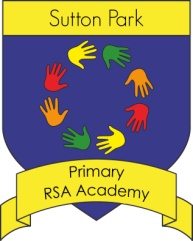 Striving For Excellence11th September 2019Year 4 Residential trip - Pioneer Centre, Cleobury MortimerDear Parents and Carers,In Year 4 pupils have the opportunity to take part in a two night, three day trip to the Pioneer Centre in Cleobury Mortimer, Wednesday 29th April to Friday 1st May 2020.It is well known that residential courses organised by schools are a valuable part of the National Curriculum.  Learning outside the classroom offers new and exciting challenges, children will learn to work together as a team, develop independence, confidence and an ability to recognise strengths and areas for development in a constructive way. The value of giving children the opportunity to try new activities cannot be underestimated.There will be an information evening on Tuesday 17th September 2019 at 3.15pm in the Year 4 classroom where we will give you information about the trip, venue and payment procedures.The cost of the trip will be £160 per pupil.  We appreciate this is an expensive trip and are keen to support you with payment plans to make this achievable for all families and children. The cost includes: full board accommodation, all activities and equipment including all safety equipment. A non-refundable deposit of £25.00 is required by Thursday 24th October 2019 to secure a place. Further payments would be required as follows:
December 19th 2019 = £30.00
February 13th 2020 = £55.00
March 20th 2020 = £50.00The whole amount must be paid by March 20th 2020, or unfortunately your child will not be able to go on the visit.If your child is in receipt of Pupil Premium funding the deposit remains at £25 however please speak to the school office regarding the further instalments.If you would like your child to take part in the residential trip our preferred method of payment is via ParentMail Pay. If you are paying via cheque please make it payable to Central RSA Academies Trust.Any questions please pop in and see me.Regards,Miss Duignan……………………………………………………………………………………………………………………................... Year 4 Residential Trip to Pioneer Centre – 29th April to 1st May 2020Child’s Name: ______________________________________________________________________We will be attending the information meeting regarding the Year 4 residential trip on Tuesday 17th September at 3.15pm in the Year 4 classroomI confirm my child will be attending the residential and have paid the £25 non-refundable deposit using ParentMail Pay to secure their placeSigned:______________________________________________________________(Parent/Carer)